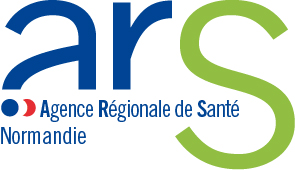 Dossier de candidature Appel à Projet de L’Agence Régionale de Santé NormandieDéveloppement et /ou promotion de l’offre d’éducation thérapeutique des patients atteints d’une maladie Neurodégénérative et de leurs proches IDENTIFICATION DE L’ETABLISSEMENT OU DE LA STRUCTURENom de la structure porteuse : __________________________________________________________________________Rue : __________________________________________________________________________Code postal : __________________________________________________________________________Ville :                                                                 Département   :                                     __________________________________________________________________________Type de structure : Associations de patients, Associations de professionnels libéraux, Structures ambulatoires de soins (maisons ou pôles de santé pluridisciplinaires, réseaux territoriaux de santé)Etablissements et services de santé ou médico-sociaux (SSIAD, SPASAD, EHPAD…), Nom du représentant légal (directeur de la structure porteuse) : __________________________________________________________________________Mail : ____________________________________@____________________________________Tél : __________________________________________________________________________Nom du responsable ETP au sein de la structure : Fonction du responsable ETP au sein de la structure : Mail : ____________________________________@____________________________________Tél : __________________________________________________________________________Pathologie concernée Maladie de ParkinsonSclérose en plaqueMaladie d’AlzheimerOBJECTIF DE VOTRE  PROJETDéveloppement d’un nouveau programme d’éducation thérapeutique concernant l’une ou l’autre de ces pathologies  Adaptation d’un programme d’éducation thérapeutique déjà autorisé aux critères de l’appel à projets Ne concerne un programme ETP autorisé mais permet la Promotion du recours à l’éducation thérapeutique pour ces pathologies Description de votre projet et articulations avec les obligations réglementaires relatives aux programmes d’éducation thérapeutique Programme déjà autorisé par l’ARS : Date d’autorisation :   _________________________________________________Nom du coordonnateur :_______________________________________________Niveau de formation en ETP du coordonnateur : __________________________NB : Niveau de formation :			Niveau  : Expert en éducation thérapeutique (formations spécialisées)			Niveau  : Responsable d'éducation thérapeutique (DU de  à  h)			Niveau  : Sensibilisation intensive à l'éducation thérapeutique (modules de formation de  à  h)Niveau  : Sensibilisation à l’éducation thérapeutique (congrès, enseignements post – universitaires)Composition de l’’EQUIPE ETP (en liens direct avec les patients)Adaptation du programme envisagée aux critères de l’AAP (décrire les modifications)_____________________________________________________________________________________________________________________________________________________________________________________________________________________________________________________________________________________________________________________________________________________________________________________________________________________________________________________________________________________________________________________________________________________________________________________________________________________________________________________________________________________________________________________________________________________________________________________________________________________________________________________________________________________________________________________________________________________________________________________________________________________________________________________________________________________________________________________________________________________________________________________________________________________________________________________________________________________________________________________________________________________________________________________________________________________________________________________________________________________________________________________________________________________________________________________________________________________________________________________________________________________________________________________________________________________________________________________________________________________________________________________________________________________________________________________________________________________________________________________________________________________________________________________________________________________________________________________________________________________________________________________________________________________________________________________________________________________________________________________________________________________________________________________________________________________________________________________________________________________________________________________________________________________________________________________________________________________________________________________________________________________________________________________________________________________________________________________________________________________________________________________________________________________________________________________________________________________________________________________________________________________________________________________________________________________________________________________________________________________________________________________________________________________________________________________________________________________________________________________________________________________________________________________________________________________________________________________________________________________________________________________________________________________________________________________________________________________Nouveaux programmes(Décrire les différentes étapes du projet : objectifs, lieu, équipe, formation, écriture et autorisation du programme ETP ….) ____________________________________________________________________________________________________________________________________________________________________________________________________________________________________________________________________________________________________________________________________________________________________________________________________________________________________________________________________________________________________________________________________________________________________________________________________________________________________________________________________________________________________________________________________________________________________________________________________________________________________________________________________________________________________________________________________________________________________________________________________________________________________________________________________________________________________________________________________________________________________________________________________________________________________________________________________________________________________________________________________________________________________________________________________________________________________________________________________________________________________________________________________________________________________________________________________________________________________________________________________________________________________________________________________________________________________________________________________________________________________________________________________________________________________________________________________________________________________________________________________________________________________________________________________________________________________________________________________________________________________________________________________________________________________________________________________________________________________________________________________________________________________________________________________________________________________________________________________________________________________________________________________________________________________________________________________________________________________________________________________________________________________________________________________________________________________________________________________________________________________________________________________________________________________________________________________________________________________________________________A noter que la mise en place d’un nouveau programme ETP est soumise à autorisation de l’ARS. Vous trouverez sur le site de l’ARS toutes les informations utiles pour préparer et déposer votre demande d’autorisation.Si votre programme n’est pas suffisamment avancé pour déposer une demande d’autorisation, une description complète des étapes à mettre en place pour y arriver est attendue.https://www.normandie.ars.sante.fr/quest-ce-que-leducation-therapeutique-du-patientPromotion du recours à l’ETPDescription des différentes étapes du projet, des acteurs, des cibles, des lieux, des modalités de mise en place…..______________________________________________________________________________________________________________________________________________________________________________________________________________________________________________________________________________________________________________________________________________________________________________________________________________________________________________________________________________________________________________________________________________________________________________________________________________________________________________________________________________________________________________________________________________________________________________________________________________________________________________________________________________________________________________________________________________________________________________________________________________________________________________________________________________________________________________________________________________________________________________________________________________________________________________________________________________________________________________________________________________________________________________________________________________________________________________________________________________________________________________________________________________________________________________________________________________________________________________________________________________________________________________________________________________________________________________________________________________________________________________________________________________________________________________________________________________________________________________________________________________________________________________________________________________________________________________________________________________________________________________________________________________________________________________________________________________________________________________________________________________________________________________________________________________Pour tous les projets :Dans tous les cas décrire : Les modalités de  partenariat à établir pour  impliquer l’ensemble des professionnels, des services et des établissements sanitaires et médico-sociaux concernés par la pathologie. ______________________________________________________________________________________________________________________________________________________________________________________________________________________________________________________________________________________________________________________________________________________________________________________________________________________________________________________________________________________________________________________________________________________________________________________________________________________________________________________________________________________________________________________________________________________________________________________________________Lien avec la ou les plateformes d’accompagnement et de répit du territoire ou du bassin de santé du programme.__________________________________________________________________________________________________________________________________________________________________________________________________________________________________________________________________________________________________________________________________________________________________________________________________________________________________________________________________________________________________________________________________________________________________________________________________________________________________________________________________________________________________________________________________La participation de représentants des patients à la conception et dans le déroulement du programme ______________________________________________________________________________________________________________________________________________________________________________________________________________________________________________________________________________________________________________________________________________________________________________________________________________________________________________________________________________________________________________________________________________________________________________________________________________________________________________________________________________________________________________________________________________________________________________________________________La place de l’aidant dans la conception et le déroulement des programmes d’éducation thérapeutique __________________________________________________________________________________________________________________________________________________________________________________________________________________________________________________________________________________________________________________________________________________________________________________________________________________________________________________________________________________________________________________________________________________________________________________________________________________________________________________________________________________________________________________________________La prise en compte du besoin d’accompagnement psycho-social.______________________________________________________________________________________________________________________________________________________________________________________________________________________________________________________________________________________________________________________________________________________________________________________________________________________________________________________________________________________________________________________________________________________________________________________________________________________________________________________________________________________________________________________________________________________________________________________________________Mise en place d’un  plan de communication destiné à faire connaitre le programme aux patients et aux professionnels du territoire concerné, en particulier aux consultations spécialisées les prenant en charge. __________________________________________________________________________________________________________________________________________________________________________________________________________________________________________________________________________________________________________________________________________________________________________________________________________________________________________________________________________________________________________________________________________________________________________________________________________________________________________________________________________________________________________________________________Modalités d’évaluations annuelles et quadriennalesDescription des modalités d’évaluations, des acteurs, des indicateurs, des outils mis en place pour permettre ces évaluations du rythme … ____________________________________________________________________________________________________________________________________________________________________________________________________________________________________________________________________________________________________________________________________________________________________________________________________________________________________________________________________________________________________________________________________________________________________________________________________________________________________________________________________________________________________________________________________________________________________________________________________________________________________________________________________________________________________________________________________________________________________________________________________________________________________________________________________________________________________________________________________________________________________________________________________________________________________________________________________________________________________________________________________________________________________________________________________________________________________________________________________________________________________________________________________________________________________________________________________________________________________________________________________________________________________________________________________________________________________________________________________________________________________________________________________________________________________________________________________________________________________________________________________________________________________________________________________________________________________________________________________________________________________________________________________________________________________________________________________________________________________________________________________________________________________________________________________________________________________________________________________________________________________________________________________________________________________________________________BUDGET PREVISIONNELDécrire la nature et les postes de dépenses les plus significatifs :____________________________________________________________________________________________________________________________________________________________________________________________________________________________________________________________________________________________________________________________________________________________________________________________________________________________________________________________________________________________________________________________________________________________________________________________________________________________________________________________________________________________________________________________________________________________________________________________________________________________________________________________________________________________________________________________________________________________________________________________________________________________________________________________________________________________________________________________________________________________________________________________________________________________________________________________________________________________________________________________________________________________________________________________________________________________________________________________________________________________________________________________________________________________________________________________________________________________________________________________________________________________________________________________________________________________________________________________________________________________________________________________________________________________________________________________________________________________________________________________________________________________________________________________________________________________________________________________________________________________________________________________________________________________________________________________________________________________________________A noter que ce dossier est une première étape de sélection. Seuls les structures retenues dans le cadre de cet appel à projet recevrons une demande de subvention plus précise à compléter.FonctionNom/PrénomNombreNiveau de formation ETP (1, 2, 3 ou 4)Assistante sociale Aide-soignant 	Association de patients Cadre de Santé Diététicien(ne) Educateur médico-sportif Ergothérapeute IDE Kinésithérapeute Médecin Orthophoniste Patient intervenant Podologue Pharmacien Psychologue Psychomotricien Autre association Autre 